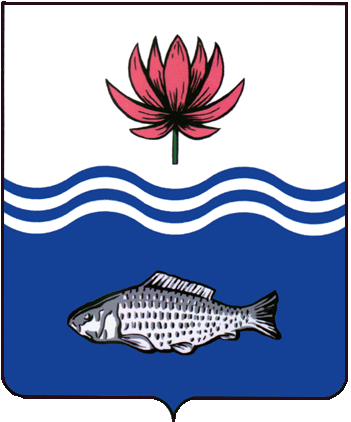 АДМИНИСТРАЦИЯ МО "ВОЛОДАРСКИЙ РАЙОН"АСТРАХАНСКОЙ ОБЛАСТИПОСТАНОВЛЕНИЕО внесении изменений в постановление администрацииМО «Володарский район» от 07.12.2021 г. № 1747«О предварительном согласовании предоставленияземельного участка по адресу: АО, Володарский район, в 1,5 км северо-восточнее п. Самойловский»В связи с производственной необходимостью, администрация МО «Володарский район»ПОСТАНОВЛЯЕТ:1.	Внести изменения в постановление администрации МО «Володарский район» от 07.12.2021 г. № 1747 «О предварительном согласовании предоставления земельного участка по адресу: АО, Володарский район, в 1,5 км северо-восточнее п.Самойловский» следующего содержания:в пункте 1,2 постановления вместо слов «для животноводства (выпас сельскохозяйственных животных» читать в новой редакции «для территорий сельскохозяйственных угодий (пастбища)», далее по тексту.2.	Данное постановление считать неотъемлемой частью постановления администрации МО «Володарский район» от 07.12.2021 г.                   № 1747 «О предварительном согласовании предоставления земельного участка по адресу: АО, Володарский район, 1,5 км северо-восточнее п.Самойловский».3.	Постановление вступает в силу с момента его подписания.4.	Контроль за исполнением настоящего постановления оставляю за собой.И.о. заместителя главыпо оперативной работе					         Р.Т. Мухамбетов           от 10.01.2022 г.N  8